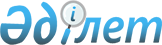 О внесении изменений в некоторые нормативные правовые акты Республики Казахстан по вопросам регулирования и надзора финансового рынка и финансовых организаций
					
			Утративший силу
			
			
		
					Постановление Правления Агентства Республики Казахстан по регулированию и надзору финансового рынка и финансовых организаций от 25 октября 2004 года № 304. Зарегистрировано Министерством юстиции Республики Казахстан 1 декабря 2004 года № 3236. Утратило силу постановлением Правления Национального Банка Республики Казахстан от 24 декабря 2012 года № 385

      Сноска. Утратило силу постановлением Правления Национального Банка РК от 24.12.2012 № 385 (вводится в действие с 04.02.2012).      В целях приведения нормативных правовых актов Республики Казахстан в соответствие с законодательством Республики Казахстан, Правление Агентства Республики Казахстан по регулированию и надзору финансового рынка и финансовых организаций (далее - Агентство)  ПОСТАНОВЛЯЕТ : 

      1. Внести в нормативные правовые акты по вопросам регулирования и надзора финансового рынка и финансовых организаций следующие изменения: 

      1) исключен постановлением Правления Агентства Республики Казахстан по регулированию и надзору финансового рынка и финансовых организаций Республики Казахстан от 9 января 2006 года № 20;

      2) исключен постановлением Правления Агентства РК по регулированию и надзору финансового рынка и финансовых организаций от 28.08.2009 № 196 (порядок введения в действие см. п. 5);

      3) утратил силу постановлением Правления Национального Банка РК от 28.04.2012 № 173 (вводится в действие по истечении десяти календарных дней после первого дня его официального опубликования).

      4) утратил силу постановлением Правления Национального Банка РК от 24.02.2012 № 54 (вводится в действие по истечении десяти календарных дней после дня его первого официального опубликования);

      5) исключен постановлением Правления Агентства Республики Казахстан по регулированию и надзору финансового рынка и финансовых организаций от 30 ноября 2007 года N 257 (вводится в действие по истечении 14 дней со дня его гос. рег-ции в МЮ РК);

      6) исключен постановлением Правления Агентства Республики Казахстан по регулированию и надзору финансового рынка и финансовых организаций от 25 января 2006 года N 41;

      7) исключен постановлением Правления Агентства Республики Казахстан по регулированию и надзору финансового рынка и финансовых организаций от 9 января 2006 года № 4 (вводится в действие по истечении четырнадцати дней со дня его государственной регистрации);

      8) в  постановление Правления Национального Банка Республики Казахстан от 29 декабря 2002 года N 532 "О сроках представления ежедневного и ежемесячного балансов банками второго уровня в Национальный Банк Республики Казахстан" (зарегистрированное в Реестре государственной регистрации нормативных правовых актов Республики Казахстан под N 2166, опубликованное 10-23 февраля 2003 года в изданиях Национального Банка Республики Казахстан "Қазақстан Ұлттық Банкiнiң Хабаршысы" и "Вестник Национального Банка Казахстана" N 4): 

      в наименовании слова "Национальный Банк Республики Казахстан" заменить словами "уполномоченный орган по регулированию и надзору финансового рынка и финансовых организаций"; 

      в пункте 1 слова "подразделение финансового надзора Национального Банка Республики Казахстан (далее - подразделение финансового надзора)" заменить словами "уполномоченный орган по регулированию и надзору финансового рынка и финансовых организаций (далее - уполномоченный орган)";  

      в пункте 2 слова "нормативными правовыми актами Национального Банка Республики Казахстан" заменить словами "уполномоченным органом"; 

      в пункте 4 слова "подразделение финансового надзора" заменить словами "уполномоченный орган"; 

      9) исключен постановлением Правления Агентства Республики Казахстан по регулированию и надзору финансового рынка и финансовых организаций от 25 февраля 2006 года N 55 (вводится по истечении четырнадцати дней со дня государственной регистрации).

      Сноска. Пункт 1 с изменениями, внесенными постановлением Правления Агентства РК по регулированию и надзору финансового рынка и финансовых организаций от 9 января 2006 года № 4 (вводится в действие по истечении четырнадцати дней со дня его государственной регистрации); от 9 января 2006 года № 20; от 25 января 2006 года N 41; от 25 февраля 2006 года N 55 (вводится по истечении четырнадцати дней со дня государственной регистрации); от 30 ноября 2007 года N 257 (вводится в действие по истечении 14 дней со дня его гос. рег-ции в МЮ РК); 28.08.2009 № 196 (порядок введения в действие см. п. 5); от 24.02.2012 № 54 (вводится в действие по истечении десяти календарных дней после дня его первого официального опубликования).

      2. Настоящее постановление вводится в действие по истечении четырнадцати дней со дня государственной регистрации в Министерстве юстиции Республики Казахстан. 

      3. Департаменту стратегии и анализа (Еденбаев Е.С.):  

      1) совместно с Юридическим департаментом (Байсынов М.Б.) принять меры к государственной регистрации в Министерстве юстиции Республики Казахстан настоящего постановления; 

      2) в десятидневный срок со дня государственной регистрации в Министерстве юстиции Республики Казахстан довести настоящее постановление до сведения заинтересованных подразделений Агентства, банков второго уровня, страховых (перестраховочных) организаций, Объединения юридических лиц "Ассоциация финансистов Казахстана". 

      4. Департаменту по обеспечению деятельности Агентства (Несипбаев P.P.) принять меры к публикации настоящего постановления в официальных средствах массовой информации. 

      5. Контроль за исполнением настоящего постановления возложить на заместителя Председателя Агентства Бахмутову Е.Л.       Председатель 
					© 2012. РГП на ПХВ «Институт законодательства и правовой информации Республики Казахстан» Министерства юстиции Республики Казахстан
				